13.07.2022336-р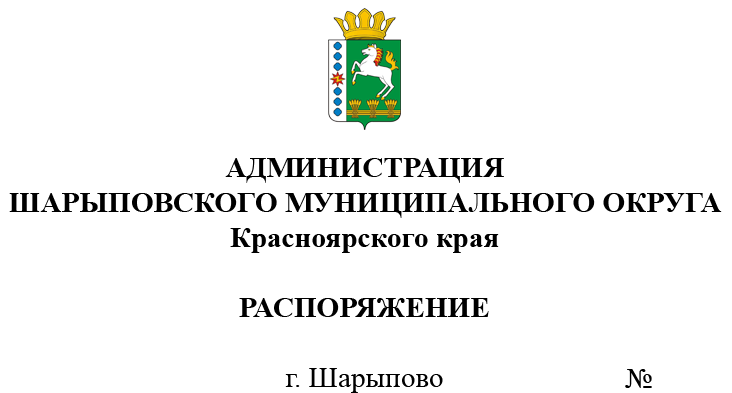 О продаже муниципального имуществапосредством публичного предложенияВ соответствии с Федеральным законом от 21.12.2001 № 178-ФЗ «О приватизации  государственного и муниципального имущества», Постановлением Правительства Российской Федерации от 27.08.2012 №860 «Об организации и проведении продажи государственного или муниципального имущества в электронной форме», Решением Шарыповского окружного Совета депутатов от 18.03.2021 №11-91р «Об утверждении Порядка принятия решений об условиях приватизации муниципального имущества», Решением Шарыповского окружного Совета депутатов от 22.04.2021 №12-103р «Об утверждении Положения о порядке и условиях приватизации муниципального имущества муниципального образования Шарыповский муниципальный округ Красноярского края», Решением Шарыповского окружного Совета депутатов от 25.02.2021 №10-88р (в ред. от 24.02.2022 №21-189р) «Об утверждении прогнозного плана (Программы) приватизации муниципального имущества Шарыповского муниципального округа на 2021-2023», протоколом подведения итогов процедуры 21000027790000000001 от 28.06.2022, протоколом подведения итогов процедуры 21000027790000000002 от 28.06.2022, протоколом подведения итогов процедуры 21000027790000000003 от 28.06.2022, протоколом подведения итогов процедуры 21000027790000000004 от 28.06.2022, руководствуясь ст. 38 Устава Шарыповского муниципального округа,1. Отделу имущества и земельных отношений администрации Шарыповского муниципального округа (Попова Т.В.): 1.1. Провести продажу посредством публичного предложения в электронной форме с использованием открытой формы подачи предложений муниципального имущества Шарыповского муниципального округа, согласно приложению к настоящему Распоряжению;1.2. Обеспечить публикацию сообщения о проведении продажи посредством публичного предложения в электронной форме на официальном сайте Шарыповского  муниципального округа http://shr24.ru, на официальном сайте Российской Федерации для размещения информации о проведении торгов в сети «Интернет» torgi.gov.ru (ГИС-торги) и в сети «Интернет» на электронной площадке https://178fz.roseltorg.ru. 2. Контроль за исполнением Распоряжения возложить на Поддубкова М.В., заместителя главы округа по земельно-имущественным отношениям, начальника отдела сельского хозяйства.3. Распоряжение вступает в силу со дня его подписания.Глава округа                                                                                           Г.В. КачаевПриложение  к распоряжению администрации Шарыповского муниципального округа от ____________ 2022 г. № ______       Перечень  имущества, находящегося в муниципальной собственности, подлежащего продаже посредством публичного предложения в электронной форме    №лотаНаименование имуществаАдрес, местонахождениеИндивидуализирующие характеристики имуществаНачальная цена, (руб.)Величина снижения цены «шаг понижения» (10%), руб.Величина повышения цены «шаг аукциона» (5%), руб.Минимальная  цена (50%), руб.1Нежилое зданиеКрасноярский край, р-н Шарыповский, с. Шушь, ул. Ленина, д.34аОбщая площадь38 кв.м,1-этажное,кадастровый номер 24:41:7101001:54082 187,008 218,704 109,3541 093,502ГАЗ-3102  ЛегковойКрасноярский край, г. ШарыповоПТС 52 МС 655028 от 15.10.2008,VIN Х9631020091430069, модель № двигателя 2.4L-DOHC*168800142цвет светло-серый,2008 год изготовления, государственный регистрационный знак Р976ВТ124121 770,0012 177,006 088,5060 885,003ЗИЛ 13063А грузовой (цистерна)Красноярский край, р-н Шарыповский,с. ИвановкаПТС 24 ЕМ 091116, VIN отсутствует, Модель, № двигателя 99960, цвет красный, 1976 год изготовления, государственный регистрационный знак С641СХ2461 110,006 111,003 055,5030 555,004Автомобиль легковой FORD ФОРД "ФОКУС"Красноярский край, г. ШарыповоПТС 47 МР 240017 от 26.11.2010, VIN X9FHXXEEDHAA39713, модель, № двигателя: QQDB AA39713, кузов X9FHXXEEDHAA39713, цвет – темно-серый, год изготовления – 2010, государственный регистрационный знак С095ВВ124493 200,0049 320,0024 660,00246 600,00